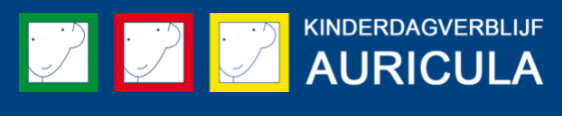 Kinderdagverblijf Auricula is vergund door Kind en Gezin.Ons gedreven team staat paraat voor de dagopvang van 60 kinderen tot 3 jaar. Daarenboven zijn we erkend als Centrum Inclusieve Kinderopvang voor de zorgregio Kortrijk.   We hebben een jarenlange ervaring in de inclusieve opvang van kinderen met een specifieke zorgvraag. Dit zijn kinderen die omwille van medische, psychosociale en/of ontwikkelingsproblemen nood hebben aan een specifieke, aangepaste begeleiding.Auricula biedt kinderen alles wat ze nodig hebben om zich spelenderwijze te ontwikkelen. We zorgen voor een stimulerende omgeving en bieden in dialoog met de ouders de kinderen zoveel mogelijk kansen om optimaal en harmonisch te groeien.Onze dienstverlening richt zich tot alle gezinnen zonder onderscheid te maken op grond van cultuur, maatschappelijke afkomst, nationaliteit, geslacht, geloof of levensovertuiging. In onze opvang worden de rechten van het kind, zoals bepaald in het Internationaal Verdrag, uitdrukkelijk erkend en zondermeer geëerbiedigd.Ter opvolging van onze directeur die met pensioen gaat, zoeken we een voltijdseLEIDINGGEVENDE/DIRECTEUR M/V/XHeb je een groot hart voor kinderen en ben je overtuigd van de sociale, educatieve en economische meerwaarde van kinderopvang ?   Als Directeur ben je de trekker en ondersteuner van een warm team en neem je de eindverantwoordelijkheid voor een kwalitatieve zorg en dienstverlening ten voordele van onze kinderen en hun gezinnen.  Functie-inhoud-Je denkt en handelt volgens de missie en visie van de organisatie-Je bepaalt samen met de Raad van Bestuur/stafmedewerkers het beleid en realiseert dit tav kinderen, ouders, medewerkers en externen-Je staat in voor de beleidsuitvoering binnen de regelgeving van agentschap Opgroeien.-de dagelijkse coördinatie  -het personeelsbeleid-het financieel beleid-beleid rond kwaliteit, preventie, veiligheid en hygiëne-het administratief beleid-het logistiek beleid en beleid rond infrastructuur en omgeving-het gezondheidsbeleid en het beleid rond specifieke zorgkinderen
-Je bouwt je eigen deskundigheid uit-Je vertegenwoordigt Auricula in diverse netwerken-Je rapporteert aan de Raad van BestuurProfielJe hebt een hart voor kinderenJe bent een coachende leider; je weet hoe je een team moet aansturen, stimuleren en ondersteunenJe kan zelfstandig werken en beschikt over grote verantwoordelijkheidszinJe bent sterk in coördineren, plannen, organiseren en opvolgenJe bent een overtuigende en enthousiasmerende teamspeler met zin voor initiatiefJe hebt een luisterend oor, je bent empatisch en discreet tav ouders en medewerkersGoede sociale, communicatieve en administratieve vaardighedenJe voldoet aan de algemene toelatingsvoorwaarden voor de functieOns aanbodVoltijdse tewerkstellingVerloning in verhouding tot opleiding en ervaring volgens paritair comité 331 010 (kinderopvang) - K3 Gevarieerde jobinvulling met boeiende ontmoetingenMogelijkheden voor continue bijscholing Aangename werksfeer met een gedreven team en betrokken Raad van BestuurEr wordt voorzien in een overgangsperiode met de huidige directeurBijzondere aanwervingsvoorwaardenVoldoen aan de diplomavereisten die gelden voor Kind & Gezin= bachelor of hoger onderwijs van één cyclus= master of hoger onderwijs van meer dan één cyclus= postgraduaat hogescholenOver minstens  2 jaar relevante werkervaring beschikken. SelectieprocedureScreening op basis van motivatiebrief en CV.Weerhouden kandidaten worden uitgenodigd voor een kennismakingsgesprekEen case en extern assessment.Herken je jezelf in deze vacature en heb je goesting gekregen om Auricula te leiden ?  Solliciteer dan meteen met cv en motivatiebrief bij Alain Cnudde  – lid Raad van Bestuur alain.cnudde@telenet.be , en dat vóór 31 januari 2022.
